EXISTING SITUATION AND INTRODUCTIONThe betatron collimation system [1] of the Large Hadron Collider (LHC) is located in the Insertion Region 7 (IR7). It is composed by:three primary collimators (TCPs), intercepting tail protons;eleven secondary collimators (TCSGs), aimed at intercepting most of the beam particles leaking out of the TCPs;shower absorbers (TCLAs), aimed at containing the most energetic component of the secondary particle showers started in the upstream collimator families.aging/wearin two campaign int the resistivity of the jaw material and typical gaps deployed in operation, TCPs give an important contribution to machine impedance [. REASON FOR THE CHANGE.DETAILED DESCRIPTIONThe present TCPPM design [] (see Figure 1) is similar to the one of the present TCPs [1]; among the most noticeable differences, there are the jaw material and the presence of Beam Position Monitors (BPMs). In fact, the design foresees jaws made of a composite material (MoGr) obtained from Molybdenum and graphite, chosen for its robustness with respect to the jaw material of the present TCPs (Carbon-Fiber-Composite, CFC). The new material is characterised by an impedance lower by about a factor 2 with respect to the one of CFC. The collimator jaws are equipped with BPM button pick-ups, for an eas determination of the beam closed orbit at the collimator and fast and precise alignment of the jaws. A third BPM is installed on the tank, to measure the beam position on the axis orthogonal to the one of cleaning. Table 1 summarises the main collimator parameters of the TCPPM design.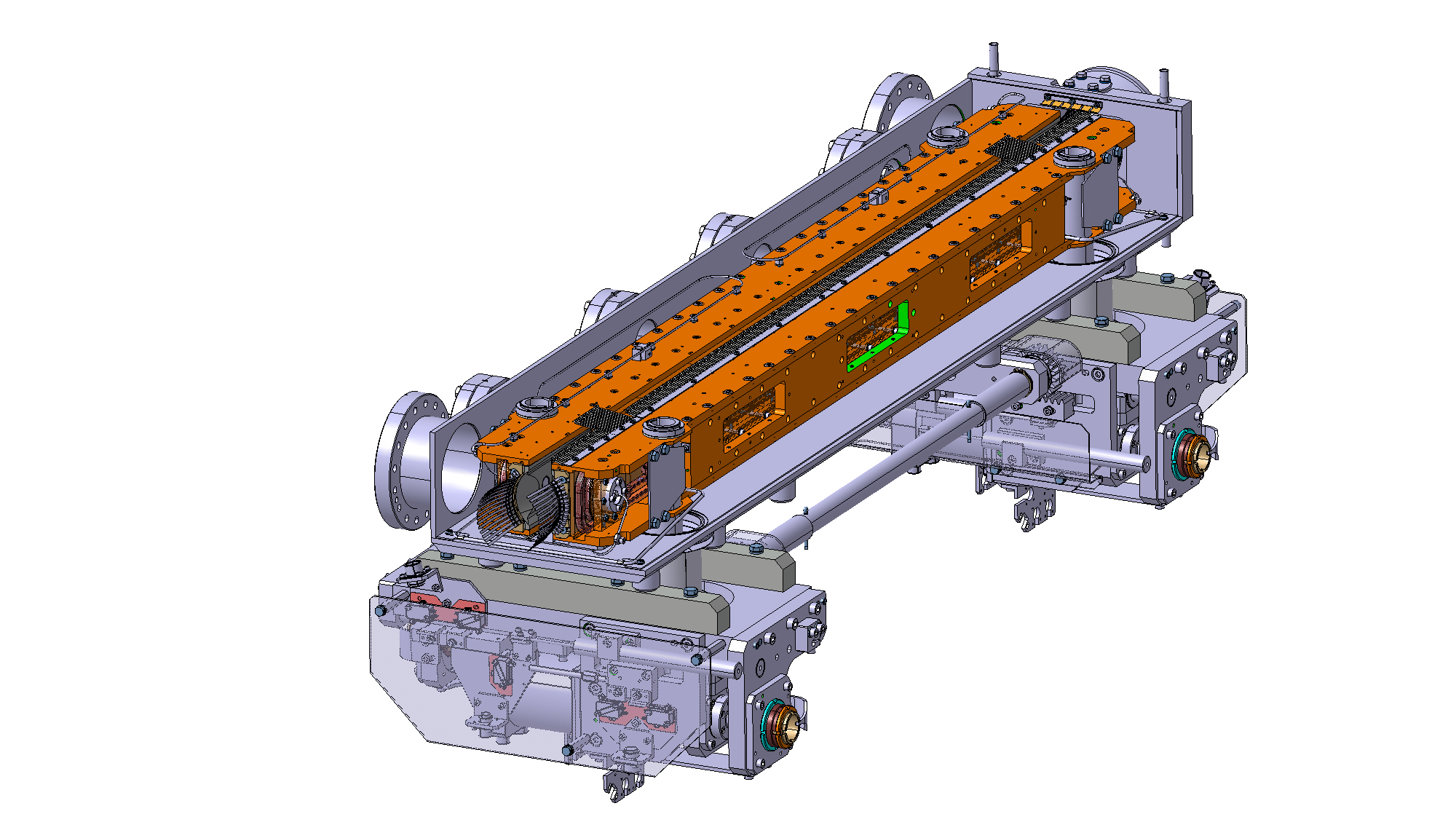 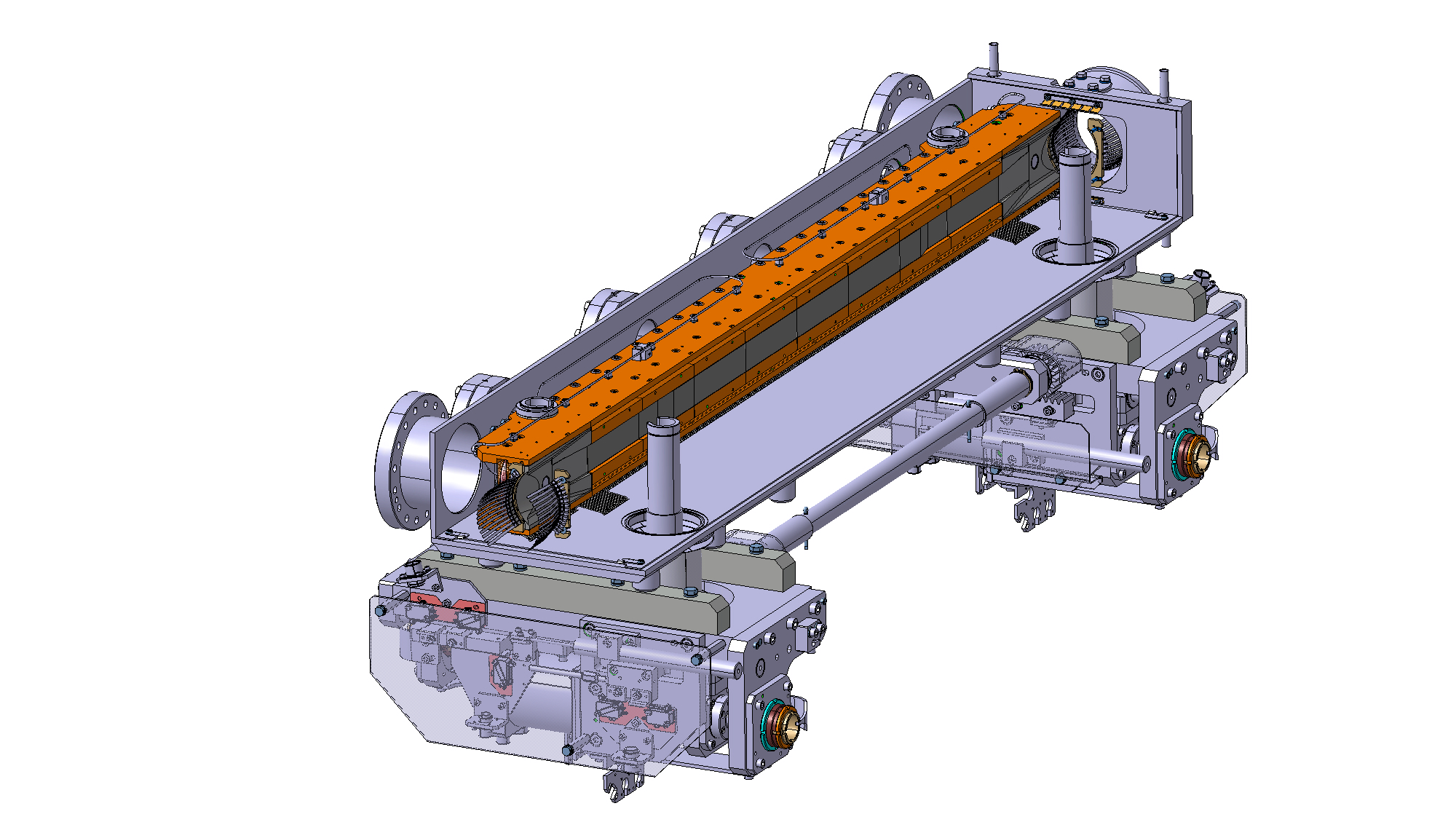 Figure 1 — 3D view [5] of the TCPPM collimator. Top: full collimator, with RF fingers. Bottom: sketch with left jaw only to show the 60 cm active length (obtained through blocks of different thickness).Table 1 — Detailed parameter list of the TCSPM collimator design.The installation of the new collimators is done by replacing the existing ones. Table 2 lists the concerned slots for both B1 and B2.Table 2 — Installation slots of the new TCPPM in IR7, replacing the existing vertical and horizontal primary collimators in IR7.IMPACT ON OTHER ITEMSIMPACT ON ITEMS/SYSTEMSIMPACT ON UTILITIES AND SERVICESIMPACT ON COST, SCHEDULE AND PERFORMANCEIMPACT ON COSTIMPACT ON SCHEDULEIMPACT ON PERFORMANCEIMPACT ON OPERATIONAL SAFETYÉLÉMENT(S) IMPORTANT(S) DE SECURITÉNo Impact on EISs.OTHER OPERATIONAL SAFETY ASPECTSWORKSITE SAFETYORGANISATIONREGULATORY TESTSPARTICULAR RISKSFOLLOW-UP OF ACTIONS	BY THE TECHNICAL COORDINATIONREFERENCES	[1] O. Brüning et al. (eds), “LHC design report”, Vol. I, CERN, Geneva, Switzerland, Rep. CERN-2004-003-V-1, 2004.[2] N. Mounet, “Trensverse impedance in the HL-LHC era”, presentation at the 3rd HL-LHC Annual Collaboration meeting, Daresbury, UK (2013), https://indico.cern.ch/event/257368/[3] G. Apollinari et. al, “High Luminosity Large Hadron Collider (HL-LHC) Technical Design Report V.01'', CERN, Geneva, Switzerland, EDMS n. 1833445 v.09.05, https://edms.cern.ch/document/1833445[4] S. Antipov et al., “Machine Impedance and HOM Power Update”, presentation at the 7th HL-LHC Annual Collaboration Meeting, Madrid, Spain (2017), https://indico.cern.ch/event/647714/[5] ref to TCPPM design.ENGINEERING CHANGE REQUEST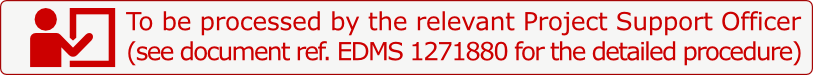 ENGINEERING CHANGE REQUESTENGINEERING CHANGE REQUESTInstallation of Low-Impedance Primary Collimators (TCPPM) in IR7Installation of Low-Impedance Primary Collimators (TCPPM) in IR7Installation of Low-Impedance Primary Collimators (TCPPM) in IR7BRIEF DESCRIPTION OF THE PROPOSED CHANGE(S):BRIEF DESCRIPTION OF THE PROPOSED CHANGE(S):BRIEF DESCRIPTION OF THE PROPOSED CHANGE(S):Theprimary collimators (TCPs) This ECR details the hardware installation, proposed to take place during the Long Shutdown 2 (LS2).Theprimary collimators (TCPs) This ECR details the hardware installation, proposed to take place during the Long Shutdown 2 (LS2).Theprimary collimators (TCPs) This ECR details the hardware installation, proposed to take place during the Long Shutdown 2 (LS2).DOCUMENT PREPARED BY:DOCUMENT TO BE CHECKED BY:DOCUMENT TO BE APPROVED BY:Roderik Bruce BE-ABPAlessio Mereghetti BE-ABPStefano Redaelli BE-ABP[FisrtName LastName Dept-Grp][FirstName LastName Dept-Grp]DOCUMENT SENT FOR INFORMATION TO:DOCUMENT SENT FOR INFORMATION TO:DOCUMENT SENT FOR INFORMATION TO:[List of persons to whom the document is sent][List of persons to whom the document is sent][List of persons to whom the document is sent]SUMMARY OF THE ACTIONS TO BE UNDERTAKEN:SUMMARY OF THE ACTIONS TO BE UNDERTAKEN:SUMMARY OF THE ACTIONS TO BE UNDERTAKEN:[List the main actions to be undertaken][List the main actions to be undertaken][List the main actions to be undertaken]CharacteristicsUnitsValueJaw active lengthmm600Jaw absorbing materialMoGrFlange-to-flange distancemm1480Number of jaws2OrientationDepending on installation slot (see Table 2)Number of BPM buttons per jaw2Number of tank BPM buttons2RF dampingRF fingersCooling of the jawDemineralised waterMinimum gapmm<2Maximum gapmm50Stroke across zeromm5Number of motors per jaw2Angular adjustmentsYesTransverse jaw movement (fifth axis)YesB1 SlotB2 SlotSkew Angle [deg]TCP.D6L7.B1TCP.D6R7.B290.0TCP.C6L7.B1TCP.C6R7.B20.0Item/System BE/BIBE/BI support is required for the mounting/dismounting of the BLM associated to the collimator.BE/BI is responsible for the BPM acquisition. Cables should be pulled for the new BPMs. Controls units DOROS should be installed for the signal processing.Item/System BE/OPNecessary changes to the control system of the LHC must be performed to control the new collimator and read the new BPM signals.Item/System xxxxxRaw water:NoDemineralized water:Same circuits as the present TCPs to be replaced.Compressed air:NoElectricity, cable pulling
(power, signal, optical fibres…):Same as the present TCPs. Collimator controls will re-use the cabling of the present TCPs. On the contrary, BPM cables should be pulled for the TCP.D6L7.B1 and for the two TCPs on B2.DEC/DIC:NoRacks (name and location):Vacuum (bake outs, sectorisation…):The TCPPM, once finished, will have to go through the standard vacuum qualification tests before installation in the tunnel, as done for the present TCPs.Special transport/ handling:NoTemporary storage of conventional/radioactive components:Storage of the removed TCPs under the responsibility of EN/STI. They should be kept as operational spares.Alignment and positioning:The component must be updated in the CERN layout Database before SU activities in the LHC tunnel. SU needs to know the positions of both targets by doing a “fiducialisation” with a laser tracker few days before the transportation of the component into the LHC.Standard alignment procedures apply – at installation, the collimator position should be adjusted by the survey team.Scaffolding:NoControls:Same as the present TCPs.GSM/WIFI networks:NoCryogenics:NoContractor(s):NoSurface building(s):NoOthers:NoDetailed breakdown of the change cost:Budget code:61717Proposed installation schedule:LS2, as late as possible, to minimise dos to personnel while removing the present TCP collimators.Proposed test schedule (if applicable):Prior to installation: controls tests (EN/STI) and vacuum validation (TE/VSC). Impact on the EN/EL team to be evaluated.Estimated duration:2-3 weeksUrgency:NoFlexibility of scheduling:Mechanical aperture:As for all other collimators, the TCPPMs have movable jaws in the collimation plane (horizontal and vertical) and no deterioration is expected. Thus, this installation has no impact on the available aperture.Impedance:Improved.Optics/MADXElectron cloud
(NEG coating, solenoid…)No changeInsulation (enamelled flange, grounding…)No changeVacuum performance:No change. The collimator will be qualified by VSC before installation. Therefore, this installation will not cause any vacuum degradation.Others:Have new hazards been created or changed?NoCould the change affect existing risk control measures?NoWhat risk controls have to be put in place?-Safety documentation to update after the modification-Define the need for training or information after the change-RequirementYesNoCommentsIMPACT – VIC:XOperational radiation protection 
(surveys, DIMR…):XRP survey neededRadioactive storage of material:XExisting TCPs will be stored as operational spares. Storage space must be made availableRadioactive waste:XBolts, seals, consumables from the removed TCPs.Non-radioactive waste:X[Specify waste category as per EDMS 1738461; waste quantity; collection/elimination means (i.e. SMB Dept. centralised services or contractor)]Fire risk/permit (IS41)
(welding, grinding…):XAlarms deactivation/activation (IS37):XOthers:XRequirementYesNoResponsible GroupCommentsPressure/leak tests:XElectrical tests:XOthers:RequirementYesNoCommentsHazardous substances (chemicals, gas, asbestos…):XWork at height:XConfined space working:XNoise:XCryogenic risks:XIndustrial X-ray
(tirs radio):XIonizing radiation risks (radioactive components):XThe collimators are installed in slots presently occupied by other collimators. The elements to be removed will be radioactive.Others:ActionDoneDateCommentsCarry out site activities:Carry out tests:Update layout drawings:Update equipment drawings:Update layout database:Update naming database:Update optics (MADX)Update procedures for maintenance and operationsUpdate Safety File according to EDMS document 1177755:Others: